Об установлении публичного сервитутав отношении земельного участкаВ целях строительства и размещения объекта электросетевого хозяйства, рассмотрев ходатайство Областного государственного унитарного энергетического предприятия  «Облкоммунэрго» (ИНН 3800000252, ОГРН 1023801542412), сообщение о возможном установлении публичного сервитута, опубликованное в информационно-телекоммуникационной сети «Интернет» на официальном сайте администрации  Жигаловского МО,  руководствуясь статьями 23, 39.37, 39.38, 39.43, 78 Земельного кодекса Российской Федерации, Гражданским кодексом Российской Федерации, Федеральным законом от 25 октября 2001 года №137-ФЗ «О введении в действие Земельного кодекса Российской Федерации», приказом Минэкономразвития России от 10 октября 2018 года №542 «Об утверждении требований к форме ходатайства об утверждении сервитута, содержанию обоснования установления публичного сервитута», статьей 15 Федерального закона от 06.10.2003 №131-ФЗ «Об общих принципах организации местного самоуправления в Российской Федерации», Уставом Жигаловского муниципального образования:          ПОСТАНОВЛЯЕТ:Установить публичный сервитут сроком на 49 (сорок девять) лет в   отношении  земельного участка из категории земель населенных пунктов, площадью 7952 кв.м., с местоположением: Иркутская область, Жигаловский район, р.п. Жигалово, ул. Ленина,  для  строительства и размещения объекта электросетевого хозяйства, в соответствии с приложением 2.Установить плату за публичный сервитут в установленных  границах в размере 6473 рубля 22 копейки.Обладателю публичного сервитута Областному государственному унитарному энергетическому предприятию «Облкоммунэрго» (ИНН 3800000252, ОГРН 1023801542412, юридический адрес:664075, Российская Федерация, Иркутская область, г. Иркутск, ул. Ширямова, 54): 3.1. Внести плату за публичный сервитут в размере 6 473 (шесть тысяч четыреста семьдесят три) рубля 22 (двадцать две) копейки единовременным платежом не позднее шести месяцев со дня издания настоящего постановления, по платежным реквизитам, являющимся приложением 1 к настоящему постановлению;     3.2. Привести земельный участок в состояние, пригодное для его использование в соответствии с разрешенным использованием, в срок не позднее чем три месяца после завершения строительства объекта.     4.    Отделу по управлению муниципальным имуществом администрации Жигаловского муниципального образования обеспечить:    4.1. Размещение решения об установлении публичного сервитута на официальном сайте Жигаловского муниципального образования в сети «Интернет» и опубликовать в «Спецвыпуск Жигалово».    4.2.  Направление копии решения об установлении публичного сервитута в Управление Федеральной службы государственной регистрации, кадастра и картографии по Иркутской области.    4.3. Направление Областному государственному унитарному энергетическому предприятию «Облкоммунэрго» копии решения об установлении публичного сервитута.    5.   Контроль за исполнением настоящего постановления оставляю за собой. Глава Жигаловского муниципального  образования                                    Д.А. Лунёв   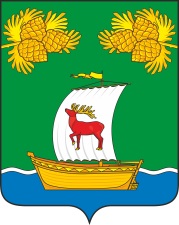 РОССИЙСКАЯ ФЕДЕРАЦИЯИРКУТСКАЯ ОБЛАСТЬАДМИНИСТРАЦИЯЖИГАЛОВСКОГО МУНИЦИПАЛЬНОГО ОБРАЗОВАНИЯПОСТАНОВЛЕНИЕРОССИЙСКАЯ ФЕДЕРАЦИЯИРКУТСКАЯ ОБЛАСТЬАДМИНИСТРАЦИЯЖИГАЛОВСКОГО МУНИЦИПАЛЬНОГО ОБРАЗОВАНИЯПОСТАНОВЛЕНИЕ28.06.2021г. № 56рп. Жигалово